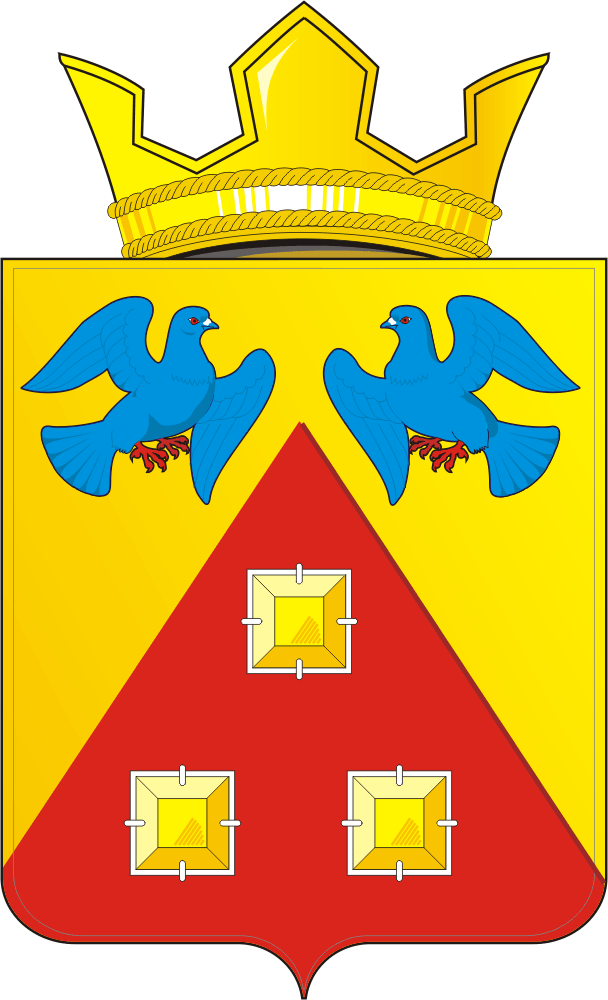 КОНТРОЛЬНО – СЧЕТНЫЙ  ОРГАН «СЧЕТНАЯ ПАЛАТА»МУНИЦИПАЛЬНОГО  ОБРАЗОВАНИЯ САРАКТАШСКИЙ  ПОССОВЕТ  САРАКТАШСКОГО РАЙОНА ОРЕНБУРГСКОЙ ОБЛАСТИ462100, Оренбургская область, п.Саракташ, ул.Свердлова/Депутатская, 5/5, тел. (35333) 6-11-97 E-mail: lan-ksp@mail.ru_____________________________________________«  23  »  октября  2019 г.                                                                                 №__3__  АНАЛИТИЧЕСКАЯ ЗАПИСКАпо отчету об исполнении бюджета муниципального образования Саракташский поссовет за 9 месяцев 2019 годаОбщие положенияАнализ отчета об исполнении бюджета за 9 месяцев 2019 года проведен контрольно-счетным органом «Счетная палата» муниципального образования Саракташский поссовет Саракташского района Оренбургской области в соответствии с п. 5 ст. 264.2 Бюджетного кодекса Российской Федерации (далее — БК РФ), ст. 9 Федерального закона от 07.02.2011 № 6-ФЗ «Об общих принципах организации и деятельности контрольно-счетных органов субъектов Российской Федерации и муниципальных образований» (далее – Федеральный закон № 6-ФЗ), ст. 8 Положения о контрольно-счетном органе «Счетная палата» муниципального образования Саракташский поссовет Саракташского района Оренбургской области, утвержденного решением Совета депутатов муниципального образования Саракташский поссовет от 26.11.2015 года №29, п. 2.5 Плана работы Счетной палаты на 2019 год, утвержденного распоряжением председателя контрольно-счетного органа «Счетная палата» муниципального образования Саракташский поссовет от 24.12.2018г. №6-р.                        Анализ исполнения местного бюджета проведен на основе квартальной бюджетной отчетности на 01.10.2019 года, представленной в Счетную палату ведущим специалистом-бухгалтером администрации муниципального образования Саракташский поссовет, в соответствии со ст. 48 Положения о бюджетном процессе в срок, не позднее 15 числа месяца, следующего за отчетным кварталом.    2. Основные параметры исполнения местного бюджетаза 9 месяцев  2019 годаРешением Совета депутатов «О бюджете муниципального образования Саракташский поссовет на 2019 год и плановый период 2020 и 2021 годов» от 20.12.2018г. №232 (с изменениями от 20.09.2019г. №258) доходы на 2019 год утверждены в сумме 96 945 709,00 рублей, расходы – 98 550 403,29 рублей, размер дефицита – 1 604 694,29 рублей. Годовые бюджетные назначения по доходам (в части безвозмездных поступлений) и расходам, отраженные в отчете об исполнении местного бюджета за 9 месяцев 2019 года в соответствии с бюджетной росписью, отличны от бюджетных назначений, утвержденных решением Советом депутатов от 20.09.2019г. №258 (таблица 1).                                                                                                                 Таблица №1(руб.)  За 9 месяцев 2019 года в местный бюджет поступило доходов в размере 58 453 289,91 рублей, что составляет 60,2% по отношению к уточненным годовым плановым назначениям (97 041 115,00 рублей), что на 1,2% меньше, чем за аналогичный период прошлого года (59 168 797,29 рублей).Расходы из бюджета муниципального образования Саракташский поссовет за 9 месяцев текущего года произведены в сумме 59 078 489,38 рублей, что составляет 59,9% к уточненным годовым бюджетным назначениям (98 645 809,29 рублей) и 101,2% к объему расходов местного бюджета за аналогичный период прошлого года (58 350 012,45 рублей).         За 9 месяцев текущего года исполнение бюджета характеризуется превышением расходов над доходами  в сумме 625 199,47 рублей. В аналогичном периоде  2018 года наоборот наблюдалось превышение доходов над расходами в сумме 818 784,84 рублей.Рис.1. Исполнение бюджета по доходам и расходам за 9 месяцев 2019 года (руб.)Сведения об исполнении бюджета муниципального образования Саракташский поссовет за 9 месяцев  2019 года по доходам и расходам приведены в приложении 1 к аналитической записке.3. Анализ исполнения местного бюджета по доходамВ структуре доходов местного бюджета преобладающую долю занимают налоговые и неналоговые доходы, которые по состоянию на 01.10.2019 г. сложились в размере 30 263 307,91 рублей, или 51,8% от общего объема доходной части бюджета. На долю безвозмездных поступлений приходится 28 189 982,00 рублей или 48,2% доходов бюджета.         Рис.2.Структура доходов бюджета муниципального образования Саракташский поссовет поступивших за 9 месяцев 2019 г. (в %). Годовой объем бюджетных назначений по налоговым и неналоговым доходам местного бюджета (46 624 700,00 рублей) на 01.10.2019г. исполнен в размере 30 263 307,91 рублей или на 64,9%, что составляет 107,6% к соответствующим поступлениям за аналогичный период 2018 года (28 113 291,73 рублей). Наибольший прирост поступлений произошел по налогу, взимаемому в связи с применением упрощенной системы налогообложения в 18,8 раза и акцизам в 17,6 раза.Показатели, характеризующие исполнение бюджетных назначений по налоговым и неналоговым доходам за 9 месяцев 2019 года (в разрезе основных источников) приведены на рисунке 3.Рис. 3. Исполнение бюджета по налоговым и неналоговым доходам (руб.)Структура налоговых и неналоговых доходов характеризуется, как и прежде преобладающей долей поступлений налогов на доходы физических лиц (55,2%). Удельный вес доходов от налогов на товары (работы, услуги), реализуемые на территории Российской Федерации(акцизы) – 21,7%; налогов на имущество – 18,5%; налогов  на совокупный доход  4,2%, государственной пошлины – 0,1%, от оказания платных услуг – 0,2%,  от штрафов, санкций, возмещения ущерба – 0,1%. Налоговые доходыСумма налоговых доходов в утвержденных бюджетных назначениях на 2019 год составляет 46 488 700,00 рублей. Фактическое поступление за 9 месяцев 2019 года составило 64,9% или 30 169 364,27 рублей, за аналогичный период 2018 года поступление составляло 28 047 366,50 рублей с разницей в 2 121 997,77 рублей со знаком «минус».По состоянию на 01.10.2019г. годовые бюджетные назначения по налогу на доходы физических лиц (23 278 000,00 рублей) исполнены на 71,8%, или в размере 16 704 638,10 рублей. Сумма поступлений за аналогичный период 2018 года составила 14 855 357,86 рублей, что меньше суммы поступлений за 9 месяцев 2019 года на  1 849 280,24 рублей или 11,1%.  Поступления по налогам на товары (работы, услуги), реализуемые на территории Российской Федерации составили 6 558 598,39 рублей, или 81,1% от утвержденных назначений (8 086 700,00 рублей). Поступления превысили уровень аналогичного периода прошлого года на 17,6%.Поступления по налогам на совокупный доход составили 1 269 982,82 рублей, или 82,1% от утвержденных назначений. Поступления увеличились по сравнению с  аналогичным периодом прошлого года на 51 481,22 рублей или на 4,2%.        Исполнение бюджетных назначений по налогам на имущество составило 5 616 760,96 рублей или 41,4% от годового объема плановых назначений (13 578 000,00 рублей) в том числе:        налог на имущество физических лиц исполнен в размере 261 214,37 рублей или 21,2% от годового объема плановых назначений (1 230 000,00 рублей), что составляет 60,8% к соответствующим поступлениям за аналогичный период 2018 года 429 491,06 рублей. Поступления снизились на 168 276,69 или на 39,2% к уровню предыдущего года.       исполнение бюджетных назначений по земельному налогу составило            5 355 546,59 рублей или 43,4% от годового объема плановых назначений (12 348 000,00 рублей) и 89,8% к уровню аналогичного периода 2018 года (5 965 913,74 рублей). Преобладающую долю, как и в аналогичном периоде предыдущего года, занимает земельный налог с организаций – 4 313 406,59 рублей или 38,6% от плановых бюджетных (11 161 000,00 рублей). Исполнение земельного налога с физических лиц составило – 1 042 140,00 рублей или 87,8%, при плане 1 187 000,00 рублей. По сравнению с аналогичным периодом 2018 года (1 513 741,87 рублей) налог уменьшился на 471 601,87 рублей или на 31,2%.        Поступления государственной пошлины за 9 месяцев 2019 года составили  19 384,00 рублей при отсутствии плановых назначений.Неналоговые доходы        По состоянию на 01.10.2019г. объем бюджетных назначений по статьям, образующим неналоговые доходы (136 000,00 рублей) исполнен в размере 93 943,64 рублей или на 69,1%. Относительно аналогичного периода 2018 года (65 925,23 рублей), поступления сложились выше на 42,5% или на 28 018,41 рублей.         - Поступления доходов от оказания платных услуг и компенсации затрат государства, исполнены в сумме 55 443,64 рублей или 40,8% от годовых плановых назначений (136 000,00 рублей), и в размере 59,0% от общей суммы поступивших неналоговых доходов (93 943,64 рублей);        - Сумма зачисленных в бюджет штрафов, санкций, возмещения ущерба за 9 месяцев 2019 года составила 38 500,00 рублей при отсутствии плановых бюджетных назначений. Согласно пояснениям ф.0503164, поступление штрафных санкций  зависит от наложения штрафных санкций во времени. В сравнении с аналогичным периодом прошлого года (43 800,00 рублей), данные поступления уменьшились на 5 300,00 рублей или на 12,1%.Безвозмездные поступленияБезвозмездные поступления на 01.10.2019 года сложились в объеме 28 189 982,00 рублей, что составляет 55,9% от годового объема бюджетных назначений (50 416 415,00 рублей). По сравнению с аналогичным периодом прошлого года (31 055 505,56 рублей), данные поступления уменьшились на 2 865 523,56 рублей или на 9,2%.Преобладающую долю в доходах по группе составляют безвозмездные поступления от других бюджетов бюджетной системы Российской Федерации, сложившиеся в размере 28 102 573,00 рублей и  состоящие из:дотаций бюджетам субъектов Российской Федерации и муниципальных образований в размере 19 224 000,00 рублей или 54,5% от годовых бюджетных назначений (35 268 406,00 рублей);        субсидий бюджетам субъектов Российской Федерации и муниципальных образований  (межбюджетные субсидии)  при утвержденных бюджетных назначениях в сумме 15 060 600,00 рублей, исполнение  составило 8 878 573,00 рублей или 58,9%;прочих субсидий в размере 765 773,00 рублей или 100% от годовых бюджетных назначений (765 800,00 рублей);        Согласно информации в пояснительной записке, поступление доходов по группе «Безвозмездные поступления» произведено по фактической потребности главных распорядителей и получателей средств  местного бюджета. Безвозмездные поступления от негосударственных организаций в бюджеты сельских поселений запланированы в размере 40 000,00 рублей, исполнение составило 100%.  Прочие безвозмездные поступления в бюджеты сельских поселений (спонсорская помощь) составили 47 409,00 или 100% от утвержденных плановых назначений.  4. Анализ исполнения местного бюджета по расходам        Расходы из бюджета муниципального образования Саракташский поссовет  за 9 месяцев 2019 года профинансированы в сумме 59 078 489,38 рублей, или на 59,9% от годовых бюджетных назначений (98 645 809,29 рублей). Исполнение местного бюджета по расходам за 9 месяцев текущего года на 1,2% выше исполнения за аналогичный период 2018 года  (58 350 012,45 рублей).  Сведения об исполнении бюджета по расходам за 9 месяцев 2019 года в сравнении с годовыми бюджетными назначениями на 2019 год приведены на рисунке 4.Рис.4. Исполнение местного бюджета по расходам за 9 месяцев 2019 года (руб.)В структуре произведенных в отчетном периоде расходов местного бюджета (рис.5), основную долю за 9 месяцев 2019 года, как и в аналогичном периоде прошлого года, занимают расходы по разделам 0400 «Национальная экономика» – 51,9%, 0800 «Культура, кинематография» - 18,7%, 0500 «Жилищно-коммунальное хозяйство» - 14,7% и 0100 «Общегосударственные вопросы» - 12,3% Рис.5. Струкура расходов бюджета муниципального образования Саракташский поссовет  за 9 месяцев 2019 года ( в %).Расходы по разделу 0100 «Общегосударственные вопросы» по состоянию на 01.10.2019 года исполнены в размере 7 248 025,11 рублей, что составляет 69,7% от годовых бюджетных назначений (10 397 679,00 рублей) и  на  уровне 108,9%   по сравнению с аналогичным периодом прошлого года (6 652 521,44 рублей).Исполнение расходов в разрезе подразделов сложилось следующим образом:расходы по подразделу 0102 «Функционирование высшего должностного лица муниципального образования» исполнены в сумме 706 005,19 рублей или 80,9% от утвержденных бюджетных назначений (872 302,00 рублей);по подразделу 0103 «Функционирование законодательных (представительных) органов муниципальных образований» расходы исполнены на сумму 22 654,00 рублей или 32,4% при плане 70,000 рублей. расходы по подразделу 0104 «Функционирование местных администраций» исполнены в сумме 5 833 883,32 рублей, или 70,4% от годовых бюджетных назначений (8 285 377,00 рублей); по подразделу 0106 «Контрольно-счетный орган» расходы составили 354 074,60 рублей  или 68,1% от годовых бюджетных назначений (520 000,00 рублей); расходы по подразделу 0111 «Резервные фонды» в отчетном периоде не производились при утвержденных годовых бюджетных назначениях (100 000,00 рублей);расходы по подразделу 0113 «Другие общегосударственные вопросы» исполнены в сумме 331 408,00 рублей, что составляет 60,3% от годовых бюджетных назначений (550 000,00 рублей).Исполнение расходов по разделу 0300 «Национальная безопасность и правоохранительная деятельность» составляет 918 921,89 рублей или 70,6 % от утвержденного годового объема бюджетных назначений (1 302 500,00 рублей), что на 339 924,10 рублей или на 58,7% выше расходов бюджета по данному разделу за аналогичный период 2018 года (578 997,79 рублей).  Основные расходы произведены по подразделу 0310 «Обеспечение пожарной безопасности» в размере 917 421,89 рублей или  71,7% от годовых бюджетных назначений (1 280 000,00 рублей).Расходы по подразделу 0314 «Другие вопросы в области национальной безопасности и правоохранительной деятельности» исполнены в сумме 1 500,00 рублей, что составляет 6,7% от годовых бюджетных назначений (22 500,00 рублей).Расходы по разделу 0400 «Национальная экономика» исполнены в сумме    30 656 570,48 рублей от утвержденных бюджетных назначений, предусмотренных в сумме 43 853 301,29 рублей или на 70%. В сравнении с аналогичным периодом 2018 года 19 245 892,38 рублей, сумма расходов в текущем году увеличилась на 11 410 678,10 рублей или на 59,3%.Данный раздел представлен одним подразделом 0409 «Дорожное хозяйство (дорожные фонды)» –  финансирование мероприятий в сфере дорожного хозяйства.           По разделу 0500 «Жилищно-коммунальное хозяйство» расходы на 01.10.2019 года были произведены в сумме 8 674 710,52 рублей или 56,9% от суммы утвержденных бюджетных назначений (15 235 029,00 рублей). По сравнению с аналогичным  периодом  прошлого  года (9 737 272,84 рублей), фактические расходы бюджета по данному разделу уменьшились на 1 062 562,32 рублей или на 10,9%.Исполнение расходов в разрезе подразделов сложилось следующим образом:расходы по подразделу 0501 «Жилищное хозяйство» исполнены в сумме 414 268,47 рублей или 79,7% от утвержденных бюджетных назначений (520 000,00 рублей);по подразделу 0502 «Коммунальное хозяйство» при утвержденных бюджетных назначениях  в сумме 6 408 837,58 рублей, исполнение составило 36 037,58 рублей или 0,6%;по подразделу 0503 «Благоустройство» исполнение составило 8 224 404,47 рублей или 99% от утвержденных бюджетных назначений (8 306 191,42 рублей);По разделу 0800 «Культура и кинематография» расходы профинансированы в размере 11 074 243,34 рублей, что составляет 40,8% от годовых плановых назначений (27 157 300,00 рублей). По сравнению с аналогичным периодом 2018 года (12 657 078,00 рублей) по данному разделу расходы уменьшились на 1 582 834,66 рублей или на 12,5%. Расходы по разделу 1100 «Физическая культура и спорт» профинансированы в сумме 506 018,04 рублей, что составляет 72,3% к годовым плановым назначениям, предусмотренным в размере 700 000,00 рублей. Расходы бюджета по данному разделу увеличились на 276 668,04 рублей или 120,6% к аналогичному периоду 2018 года.  Все бюджетные ассигнования предусмотрены по подразделу 1101«Физическая культура».Согласно Решению Совета депутатов муниципального образования Саракташский поссовет от 20.12.2018г. №232 «О бюджете муниципального образования Саракташский поссовет на 2019 год и на плановый период 2020 и 2021 годов» было предусмотрено финансирование 1 муниципальной программы (5 подпрограмм) на сумму 74 659 000,00 рублей, на 01.10.2019 года с учетом внесенных изменений в решение о бюджете, утверждены бюджетные ассигнования на исполнение двух муниципальных программ в сумме 96 767 903,29 рублей или 98,2% от общего объема утвержденных бюджетных назначений (98 550 403,29 рублей).         Согласно отчету об исполнении бюджета (ф. 0503117) на 01.10.2019г. общая сумма расходов, произведенных в рамках муниципальных программ за 9 месяцев 2019 года составила 57 954 584,31 рублей или 59,8% от общего объема утвержденных бюджетных назначений.        Доля расходов на муниципальные программы в общем объеме расходов местного бюджета составляет 98,1%.   В приложении №2 к аналитической записке представлено исполнение муниципальных программ (подпрограмм) за 9 месяцев 2019 года относительно утвержденных бюджетных назначений на 2019 год.        Непрограммные мероприятия сложились в сумме 1 123 905,07 рублей или 1,9% в общей сумме расходов.Согласно сведениям о дебиторской и кредиторской задолженности ф. 0503169 по состоянию на 01.10.2019 года числилась:дебиторская задолженность на начало года в сумме 5 710 528,09 рублей, за 9 месяцев 2019 года задолженность увеличилась на 4 845 921,06 рублей и составила 10 556 449,15 рублей (на 01.10.2018г. – 3 890 005,87 рублей). Просроченная задолженность по данным бухгалтерской отчетности числится в сумме 4 331 785,96 рублей.  Кредиторская задолженность на начало года составила 6 846 781,14 рублей, за 9 месяцев 2019 года задолженность увеличилась на 2 571 751,33 рублей и составила 9 418 532,47 рублей (на 01.10.2018г. – 11 111 675,69 рублей). Просроченной кредиторской задолженности по данным бухгалтерской отчетности не числится.           Кредиторская задолженность за 9 месяцев 2019 года уменьшилась по сравнению с аналогичным периодом 2018 года на 1 693 143,22 рублей или на 15,2%. Более подробная информация о дебиторской и кредиторской задолженности, в т. ч. просроченной, указано в текстовой части Пояснительной записки. 5. Исполнение бюджета муниципального образования Саракташский поссовет  в части источников финансирования дефицита бюджета        В соответствии с представленным отчетом бюджет муниципального образования Саракташский поссовет за 9 месяцев 2019 года исполнен с дефицитом в размере 625 199,47 рублей (Решением о бюджете муниципального образования Саракташский поссовет на 2019 год предусмотрен сбалансированный бюджет). В аналогичном периоде прошлого года местный бюджет был исполнен с  профицитом в размере 818 784,84 рублей.        Согласно представленной отчетности (ф.0503178) «Сведения об остатках денежных средств на счетах получателя бюджетных средств», остаток средств на счете на 01.10.2019 года составил 979 494,82 рублей. В Ы В О Д Ы1. За 9 месяцев 2019 года в бюджет муниципального образования Саракташский поссовет поступило 58 453 289,91 рублей доходов, что составляет  60,2% от  утвержденных плановых назначений (97 041 115,00 рублей).  Поступления за 9 месяцев 2018 года составили 59 168 797,29 рублей или 68,6% от суммы годовых бюджетных назначений  (86 228 393,28 рублей). По сравнению с 2018 годом доходы уменьшились на 715 507,38 рублей или на 1,2%. 2. Основную долю в структуре доходов бюджета занимают налоговые и неналоговые доходы, которые сложились в объеме 30 263 307,91 рублей или 64,9% от годового объема бюджетных назначений (46 624 700,00 рублей) и 51,8% от общего объема доходной части бюджета (58 453 289,91 рублей). По сравнению с аналогичным периодом прошлого года (28 113 291,73 рублей), данные поступления увеличились на 2 150 016,18 рублей или на 7,6%. Преобладающую долю в группе налоговых и неналоговых доходов занимают поступления от налогов на доходы физических лиц (55,2%). 3. Безвозмездные поступления пополнили местный бюджет в объеме  28 189 982,00 рублей или 55,9% от годового объема бюджетных назначений (50 416 415,00 рублей). По сравнению с аналогичным периодом прошлого года (31 055 505,56 рублей),  данные поступления уменьшились на 2 865 523,56 рублей или на 9,2%.4. Расходы из бюджета муниципального образования Саракташский поссовет за 9 месяцев 2019 года исполнены в сумме 59 078 489,38 рублей или на 59,9% от годовых бюджетных назначений 98 645 809,29 рублей. Исполнение местного бюджета по расходам за 9 месяцев текущего года на 1,2% выше  исполнения за аналогичный период 2018 года (58 350 012,45 рублей).5. В структуре произведенных в отчетном периоде расходов местного бюджета, основную долю за 9 месяцев 2019 года занимают расходы по разделам 0400 «Национальная экономика» – 51,9% (30 656 570,48 рублей), 0800 «Культура, кинематография» - 18,7% (11 074 243,34 рублей), 0500 «Жилищно-коммунальное хозяйство» - 14,7% (8 674 710,52 рублей) и 0100 «Общегосударственные вопросы» - 12,3% (7 248 025,11 рублей).6. Общая сумма расходов, произведенных в рамках муниципальных программ  за 9 месяцев 2019 года составила 57 954 584,31 рублей или 60% от общего объема утвержденных бюджетных назначений (96 863 309,29 рублей).        Непрограммные мероприятия  сложились в сумме 1 123 905,07 рублей, или 1,9% в общей сумме расходов.        7. Бюджет муниципального образования Саракташский поссовет за 9 месяцев 2019 года исполнен с дефицитом в размере 625 199,47 рублей.  В аналогичном периоде прошлого года местный бюджет был исполнен с  профицитом в размере 818 784,84 рублей.        8. Остаток денежных средств на счете по состоянию на 01.10.2019 года сложился в сумме 979 494,82 рублей. Приложение 1 Анализ исполнения бюджета муниципального образования Саракташский поссовет за 9 месяцев 2019 года(руб.)                                                                                                                                                                           Приложение  2 Анализ исполнения расходов местного бюджета за 9 месяцев 2019 года в разрезе муниципальных программ                                                                                                                                                                  (руб.)Наименование кода бюджетной классификации Российской ФедерацииПервоначально утвержденные бюджетные назначения (Решение Совета депутатов от 20.12.2018г. №232Утвержденные бюджетные назначения согласно Решения Совета депутатов  от 20.09.2019г. №258Бюджетные назначения согласно отчету об исполнении бюджета на 01.10.2019г.(Ф.0503117)Отклонение (графа 4- графа 3)12345Налоговые и неналоговые доходы46 624 700,0046 624 700,0046 624 700,000,00Безвозмездные поступления29 386 800,0050 321 009,0050 416 415,00 + 95 406,00ИТОГО ДОХОДОВ76 011 500,0096 945 709,0097 041 115,00+ 95 406,00Общегосударственные вопросы10 697 679,0010 697 679,0010 397 679,00- 300 000,00Национальная безопасность и правоохранительная деятельность1 022 500,001 302 500,001 302 500,000,00Национальная экономика23 194 021,0043 757 895,2943 853 301,29+ 95 406,00Жилищно-коммунальное хозяйство13 240 000,0014 935 029,0015 235 029,00+ 300 000,00Культура и кинематография27 157 300,0027 157 300,0027 157 300,000,00Физическая культура и спорт700 000,00700 000,00700 000,000,00ИТОГО РАСХОДОВ76 011 500,0098 550 403,2998 645 809,29+ 95 406,00ИТОГО ДЕФИЦИТ0,00- 1 604 694,29- 1 604 694,290,00     Председатель Счетной палаты      Саракташского поссовета                                                       Л.А. Никонова           Наименование показателяКод дохода по бюджетной классификацииУтвержденные бюджетные назначенияИсполнено на 01.10.2019Процент исполненияИсполнено на 01.10.2018Исп-ние на 01.10.2019 к исп-нию на 01.10.20181234567Доходы бюджета - ВСЕГО97 041 115,0058 453 289,9160,259 168 797,2998,8НАЛОГОВЫЕ И НЕНАЛОГОВЫЕ ДОХОДЫ000 1 00 00000 00 0000 00046 624 700,0030 263 307,9164,928 113 291,73107,6НАЛОГИ НА ПРИБЫЛЬ, ДОХОДЫ000 1 01 00000 00 0000 00023 278 000,0016 704 638,1071,814 855 357,86112,4Налог на доходы физических лиц000 1 01 02000 01 0000 11023 278 000,0016 704 638,1071,814 855 357,86112,4НАЛОГИ НА ТОВАРЫ (РАБОТЫ, УСЛУГИ), РЕАЛИЗУЕМЫЕ НА ТЕРРИТОРИИ РОССИЙСКОЙ ФЕДЕРАЦИИ000 1 03 00000 00 0000 0008 086 700,006 558 598,3981,15 578 093,96117,6Акцизы по подакцизным товарам (продукции), производимым на территории Российской Федерации000 1 03 02000 01 0000 1108 086 700,006 558 598,3981,15 578 093,96117,6НАЛОГИ НА СОВОКУПНЫЙ ДОХОД000 1 05 00000 00 0000 0001 546 000,001 269 982,8282,11 218 501,60104,2Налог, взимаемый в связи с применением упрощенной системы налогообложения000 1 05 01000 00 0000 1101 199 000,00981 356,1681,8826 269,77118,8Единый сельскохозяйственный налог000 1 05 03000 01 0000 110347 000,00288 626,6683,2392 231,8373,6НАЛОГИ НА ИМУЩЕСТВО 000 1 06 00000 00 0000 00013 578 000,005 616 760,9641,46 395 404,8087,8Налог на имущество физических лиц000 1 06 01000 00 0000 1101 230 000,00261 214,3721,2429 491,0660,8Земельный налог000 1 06 06000 00 0000 11012 348 000,005 355 546,5943,45 965 913,7489,8ГОСУДАРСТВЕННАЯ ПОШЛИНА000 1 08 00000 00 0000 0000,0019 384,00-0,00-Государственная пошлина за государственную регистрацию, а также за совершение прочих юридических значимых действий000 1 08 07000 01 0000 1100,0019 384,00-0,00-ДОХОДЫ ОТ ИСПОЛЬЗОВАНИЯ ИМУЩЕСТВА НАХОДЯЩЕГОСЯ В ГОСУДАРСТВЕННОЙ И МУНИЦИПАЛЬНОЙ СОБСТВЕННОСТИ000 1 11 00000 00 0000 0000,000,00-22 125,23-Прочие доходы, от использования имущества и прав, находящихся в государственной и муниципальной собственности (за исключением имущества бюджетных и автономных учреждений, а также имущества государственных и муниципальных унитарных предприятий, в том числе казенных) 000 1 11 09000 00 0000 1200,000,00-22 125,23-ДОХОДЫ ОТ ОКАЗАНИЯ ПЛАТНЫХ УСЛУГ И КОМПЕНСАЦИИ ЗАТРАТ ГОСУДАРСТВА000 1 13 00000 00 0000 000136 000,0055 443,6440,80,00-Доходы от компенсации затрат государства000 1 13 02000 00 0000 130136 000,0055 443,6440,80,00-ШТРАФЫ, САНКЦИИ, ВОЗМЕЩЕНИЕ УЩЕРБА000 1 16 00000 00 0000 0000,0038 500,00-43 800,0087,9Денежные взыскания (штрафы) за нарушение законодательства Российской Федерации о контрактной системе в сфере закупок товаров, услуг для обеспечения государственных и муниципальных нужд000 1 16 33000000000 1400,0030 000,00-30 000,00100Прочие поступления от денежных взысканий (штрафов) и иных сумм в возмещение ущерба000 1 16 90000 00 0000 1400,008 500,00-13 800,0061,6БЕЗВОЗМЕЗДНЫЕ ПОСТУПЛЕНИЯ000 2 00 00000 00 0000 00050 416 415,0028 189 982,0055,931 055 505,5690,8БЕЗВОЗМЕЗДНЫЕ ПОСТУПЛЕНИЯ ОТ ДРУГИХ БЮДЖЕТОВ БЮДЖЕТНОЙ СИСТЕМЫ РОССИЙСКОЙ ФЕДЕРАЦИИ000 2 02 00000 00 0000 00050 329 006,0028 102 573,0055,831 058 393,0090,5Дотации бюджетам бюджетной системы Российской Федерации 000 2 02 01000 00 0000 15035 268 406,0019 224 000,0054,516 606 063,00115,8Субсидии бюджетам бюджетной системы Российской Федерации000 2 02 20000 00 000015015 060 600,008 878 573,0058,90,00-Прочие субсидии000 2 02 29999 00 0000150765 800,00765 773,001000,00-Иные межбюджетные трансферты000 2 02 40000 00 00001500,000,00-14 452 330,00-БЕЗВОЗМЕЗДНЫЕ ПОСТУПЛЕНИЯ ОТ НЕГОСУДАРСТВЕННЫХ ОРГАНИЗАЦИЙ000 2 04 00000 00 000000040 000,0040 000,00100-- Безвозмездные поступления от негосударственных организаций в бюджеты сельских поселений000 2 04 05000 10 000015040 000,0040 000,00100--ПРОЧИЕ БЕЗВОЗМЕЗДНЫЕ ПОСТУПЛЕНИЯ000 2 07 00000 00 000000047 409,0047 409,0010014,56325 611Прочие безвозмездные поступления в бюджеты сельских поселений000 2 07 05000 10 000015047 409,0047 409,0010014,56325 611Расходы бюджета-ВСЕГО98 645 809,2959 078 489,3859,958 350 012,45101,2Общегосударственные вопросы000 0100 0000000000 00010 397 679,007 248 025,1169,76 652 521,44108,9Функционирование высшего должностного лица субъекта Российской Федерации и муниципального образования000 0102 0000000000 000 872 302,00706 005,1980,9695 325,61101,5Функционирование законодательных (представительных) органов государственной власти и представительных органов муниципальных образований000 0103 0000000000 00070 000,0022 654,0032,41 950,001162Функционирование  местных администраций000 0104 0000000000 0008 285 377,005 833 883,3270,45 350 989,89109Контрольно-счетный орган000 0106 0000000000 000520 000,00354 074,6068,1331 427,94107Резервные фонды000 0111 0000000000 000100 000,000,00-0,00-Другие общегосударственные вопросы000 0113 0000000000 000550 000,00331 408,0060,3272 828,00121,5Национальная безопасность и правоохранительная деятельность000 0300 0000000000 0001 302 500,00918 921,8970,6578 997,79158,7Обеспечение пожарной безопасности000 0310 0000000000 0001 280 000,00917 421,8971,7578 997,79158,4Другие вопросы в области национальной безопасности и правоохранительной деятельности 000 0314 0000000000 00022 500,001 500,006,70,00-Национальная экономика 000 0400 0000000000 00043 853 301,2930 656 570,4869,919 245 892,38159,3Дорожное хозяйство (дорожные фонды)000 0409 0000000000 00043 853 301,2930 656 570,4869,919 245 892,38159,3Жилищно-коммунальное хозяйство000 0500 0000000000 00015 235 029,008 674 710,5256,99 737 272,8489,1Жилищное хозяйство000 0501 0000000000 000520 000,00414 268,4779,71 979 551,5120,9Коммунальное хозяйство000 0502 0000000000 0006 408 837,5836 037,580,5630 761,81117,2Благоустройство000 0503 0000000000 0008 306 191,428 224 404,4799,07 726 959,52106,4Культура, кинематография000 0800 0000000000 00027 157 300,0011 074 243,3440,812 657 078,0087,5Культура000 0801 0000000000 00027 157 300,0011 074 243,3440,812 657 078,0087,5Социальная политика000 1000 0000000000 0000,000,00-9 248 900,00-Социальное обеспечение населения000 1003 0000000000 0000,000,00-9 248 900,00-Физическая культура и спорт000 1100 0000000000 000700 000,00506 018,0472,3229 350,00220,6Физическая культура000 1101 0000000000 000700 000,00506 018,0472,3229 350,00220,6Дефицит (-), профицит (+)0,00- 625 199,47+818 784,84№п/пНаименование муниципальной программы (подпрограммы)2019 год2019 год2019 год№п/пНаименование муниципальной программы (подпрограммы)Утвержденные бюджетные ассигнованияИсполнено на 01.10.2019г.% исполнения12341.«Реализация муниципальной политики на территории муниципального образования Саракташский поссовет Саракташского района Оренбургской области на 2017-2021 годы»90 454 471,7157 918 546,7364,0Подпрограмма «Осуществление деятельности аппарата управления»9 157 679,00 6 539 888,5171,4Подпрограмма «Обеспечение пожарной безопасности на территории муниципального образования Саракташский поссовет»1 280 000,00917 421,8971,7Подпрограмма «Развитие дорожного хозяйства на территории муниципального образования Саракташский поссовет»43 853 301,2930 656 570,4870,0 Подпрограмма «Благоустройство территории муниципального образования Саракташский поссовет»8 306 191,428 224 404,4799,0Подпрограмма «Развитие культуры и спорта на территории муниципального образования Саракташский поссовет»27 857 300,0011 580 261,3841,62.«Комплексное освоение  и развитие территории в целях жилищного строительства на территории муниципального образования Саракташский поссовет Саракташского района Оренбургской области на 2019-2024 годы»6 408 837,5836 037,580,6Итого:96 863 309,2957 954 584,3160,0